                        OPĆINSKO  VIJEĆEKLASA: 363-03/19-01/02                                                     URBROJ:  2148/05-01-19-1                                                                                                 Podgradina, 18. listopada 2019.                                   Na temelju članka 95. Zakona o komunalnom gospodarstvu („Narodne novine“ broj: 68/18) i članka 31. Statuta općine Slivno (Neretvanski glasnik“, br. 4/09 i „Općinski glasnik“ broj: 1/13 i 1/18),  Općinsko vijeće Općine Slivno  je na svojoj XVII sjednici održanoj 18. listopada 2019. godine, donijelo slijedećuO D L U K UO IZMJENAMA I DOPUNAMA ODLUKE KOMUNALNOJ NAKNADIČlanak 1.U Odluci o komunalnoj naknadi („Općinski glasnik“, broj: 2/19), mijenja se članak 7. iste, na način da se iza točke grupa 3. dodaje nova točka grupa 3.a:U točki grupa 5.4. istog članka, briše se riječ „apartmani“.Članak 2.U članku 14. stavak 2. mijenja se i glasi:„(2) Obveznicima plaćanja komunalne naknade dostavljaju  se prema pravomoćnim odnosno konačnim rješenjima vlasnicima odnosno korisnicima nekretnine putem računa „KOMUNALAC SLIVNO“ d.o.o.-Podgradina, uz stavku za odvoz komunalnog otpada.“					         Članak 3.Ova Odluka stupa na snagu osmog dana od dana objave u ˝Općinskom glasniku” – službenom glasilu Općine Slivno.                                                                                                                                                     PREDSJEDNIK                                                                                                 Draženko Čović, dipl.oec.                                           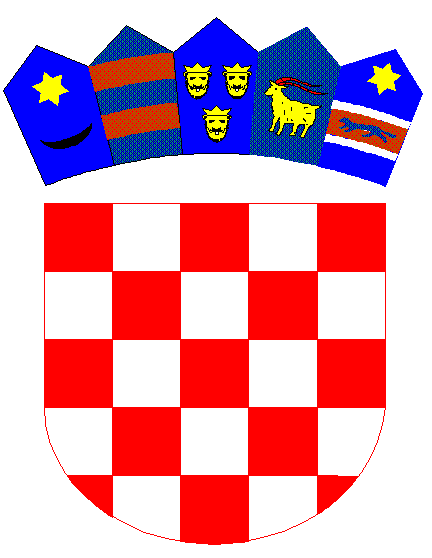 REPUBLIKA HRVATSKADUBROVAČKO-NERETVANSKA ŽUPANIJA                           OPĆINA SLIVNOgrupa           Vrsta nekretnine, djelatnostKoeficijent namjene (Kn)3.aPOSLOVNI PROSTOR ZA PRUŽANJE UGOSTITELJSKIH USLUGA U DOMAĆINSTVU  - APARTMANI1,00